空白のルーブリック テンプレート                        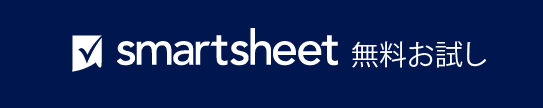 レビュー対象者レビュー対象者日付日付レビュー実施者レビュー実施者ルーブリックルーブリックスコアスコアリング スケールスコアリング スケール合計模範期待値を上回る4模範模範受容可能期待事項を満たしている3受容可能受容可能要改善ガイドラインに準拠2要改善要改善不十分ガイドラインにある程度準拠1不十分不十分許容できない不完全、情報が利用できない0基準基準43210基準の見出し基準の見出し基準の説明基準の説明基準の見出し基準の見出し基準の説明基準の説明基準の見出し基準の見出し基準の説明基準の説明基準の見出し基準の見出し基準の説明基準の説明基準の見出し基準の見出し基準の説明基準の説明基準の見出し基準の見出し基準の説明基準の説明基準の見出し基準の見出し基準の説明基準の説明基準の見出し基準の見出し基準の説明基準の説明列合計列合計合計スコア合計スコア– 免責条項 –Smartsheet がこの Web サイトに掲載している記事、テンプレート、または情報などは、あくまで参考としてご利用ください。Smartsheet は、情報の最新性および正確性の確保に努めますが、本 Web サイトまたは本 Web サイトに含まれる情報、記事、テンプレート、あるいは関連グラフィックに関する完全性、正確性、信頼性、適合性、または利用可能性について、明示または黙示のいかなる表明または保証も行いません。かかる情報に依拠して生じたいかなる結果についても Smartsheet は一切責任を負いませんので、各自の責任と判断のもとにご利用ください。